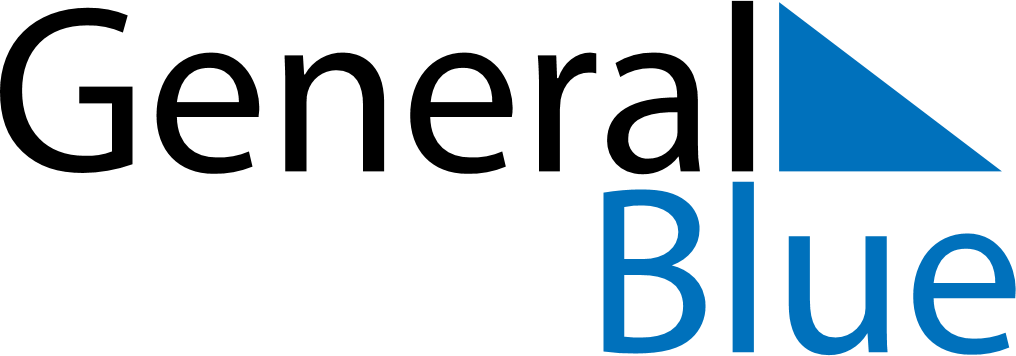 March 2027March 2027March 2027March 2027March 2027March 2027CanadaCanadaCanadaCanadaCanadaCanadaMondayTuesdayWednesdayThursdayFridaySaturdaySunday123456789101112131415161718192021St. Patrick’s Day22232425262728Good FridayEaster Sunday293031NOTES